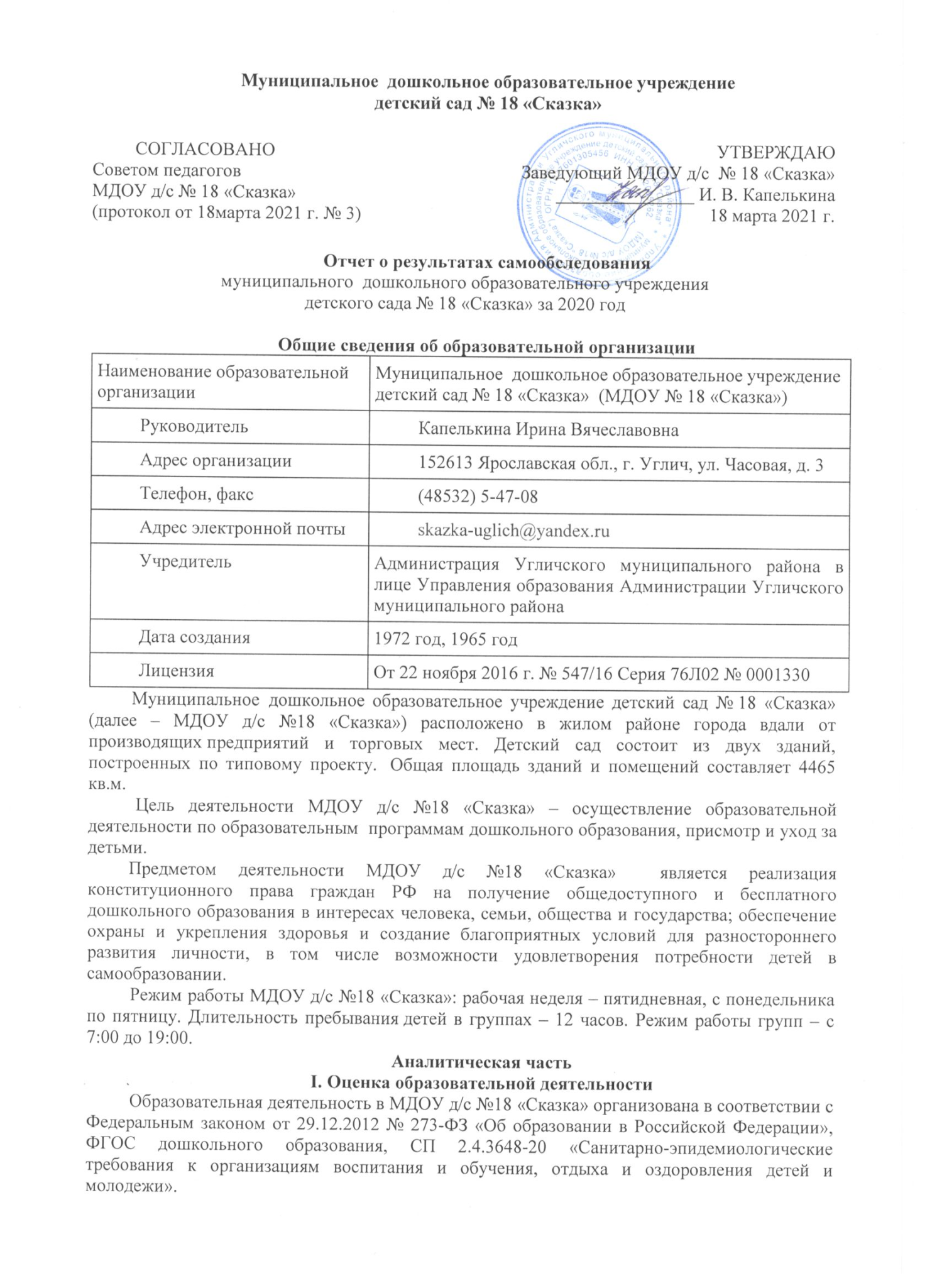 Образовательная деятельность ведется на основании утвержденной основной образовательной программы дошкольного образования, которая составлена в соответствии с  ФГОС дошкольного образования, и адаптированных образовательных программ для детей с тяжелыми нарушениями речи и задержкой психического развития.   По состоянию на 31.12.2020г.. МДОУ д/с  №18 «Сказка» посещали 392 воспитанника в возрасте от 1 до 7 лет. В прошедшем учебном году в ДОУ функционировала 21 группа: - 14 групп общеразвивающей направленности;- 7 групп компенсирующей направленности (4 группы - для детей с тяжёлыми нарушениями речи и 3  группы для детей с задержкой психического развития).В 2020 году в МДОУ д/с  №18 «Сказка» для освоения основной образовательной программы дошкольного образования в условиях самоизоляции было предусмотрено взаимодействие с семьями в двух форматах – онлайн и оффлайн (предоставление записи занятий с использованием интернет-ресурсов.  Для качественной организации родителями привычного режима для детей специалистами детского сада систематически проводились консультации, оказывалась методическая помощь. В 2020 году в связи с ограничительными мерами по предотвращению распространения коронавирусной инфекции педагоги использовали в работе дистанционные образовательные технологии.Выявились компетентностные дефициты в области подготовки заданий для дистанционного обучения, установление контакта с детьми во время проведения занятий в режиме реального времени. Кроме того, существенно осложняла ситуацию низкая мотивация родителей к занятиям с детьми-дошкольниками.С 06.04.2020г. на основании приказа начальника управления образования АУМР от 06.04.2020г. № 149/01-07   в МДОУ д/с №18 «Сказка» было организовано функционирование дежурных групп, в которых реализация ООП ДОУ осуществлялась в очном режиме.  В 2020 году был составлен социальный паспорт состава семей воспитанников. Всего семей – 368.Характеристика семей по составу:Характеристика семей по количеству детей:Взаимодействие с семьей организуется с целью обеспечения полноценного развития ребенка, активизации педагогического потенциала семьи с использованием разнообразных форм и методов. При планировании работы с семьями учитываются задачи годового плана ДОУ и управления образования, программное содержание, направленность возрастной группы.Воспитательная работа строится с учетом индивидуальных особенностей детей, с использованием разнообразных форм и методов, в тесной взаимосвязи воспитателей, специалистов и родителей.  Дополнительное образованиеВ 2020 году в МДОУ д/с №18 «Сказка»  кружковая  деятельность не осуществлялась.  С целью формирования у детей представлений, знаний и навыков об основах безопасности жизнедеятельности продолжил работу факультатив «Азбука безопасности». Занятия факультатива посещали 48 детей 4-5 лет.     85 % воспитанников ДОУ посещают учреждения дополнительного образования, из них 23% - по программам естественно-научной направленности.  II. Оценка системы управления организацииУправление МДОУ детский сад №18 «Сказка» осуществляется в соответствии с федеральным законом №273-ФЗ от 29.12.2012. «Об образовании в РФ» и Уставом ДОУ на основе принципов единоначалия и самоуправления. В соответствии с целями и содержанием работы образовательного учреждения создана система управления, состоящая из двух структур: I структура – общественное управление II структура – административное управление Формами общественного управления являются Совет педагогов, Общее собрание трудового коллектива, Общее родительское собрание образовательного учреждения. Порядок выборов, деятельности органов общественного управления определяются Уставом МДОУ детский сад №18 «Сказка» и регламентируются локальными нормативными актами. Устав утвержден постановлением Администрации УМР от 15.06.2011 № 624 в редакции от 13.04.2016 № 450.Работа строится на основе годового планирования, циклограммах организации и осуществления контроля.   При данной системе управления имеется опыт организации контроля, который ориентирован на коллективные формы (работа творческих и проблемных групп, взаимопосещения, делегирование, наставничество и т.п.).  По итогам 2020 года система управления Детского сада оценивается как эффективная, позволяющая учесть мнение работников и всех участников образовательных отношений. В следующем году изменение системы управления не планируется.III. Оценка содержания и качества подготовки воспитанников.Уровень развития детей анализируется по итогам педагогической диагностики. Для проведения мониторинга в группах для детей 3-7 лет используется «Диагностика педагогического процесса дошкольной образовательной организации» автора-составителя Верещагиной Н. В. Предлагаемая диагностика разработана с целью оптимизации образовательного процесса в любом учреждении, работающем с группой детей.Система мониторинга проходит по пяти образовательным областям: социально-коммуникативное развитие, познавательное, речевое, художественно-эстетическое и физическое развитие. Это позволяет комплексно оценить качество образовательной деятельности и использовать индивидуальный подход для достижения освоения каждым ребенком образовательной программы учреждения.Оценка педагогического процесса связана с уровнем овладения каждым ребенком необходимыми навыками и умениями по образовательным областям:1 балл - ребенок не может выполнять все параметры оценки, помощь взрослого не принимает;2 балла - ребенок с помощью взрослого выполняет некоторые параметры оценки;3 балла - ребенок выполняет все параметры оценки с частичной помощью взрослого;4 балла - ребенок выполняет самостоятельно и с частичной помощью взрослого все параметры оценки;5 баллов - ребенок выполняет все параметры оценки самостоятельно.Таблицы педагогической диагностики заполняются воспитателями дважды в год - в начале и в конце учебного года, для проведения сравнительного анализа.Технология работы с таблицами включает 2 этапа.Этап 1 необходим для написания характеристики на конкретного ребенка и проведения индивидуального учета промежуточных результатов освоения общеобразовательной программы.Этап 2   необходим для описания общегрупповых тенденций, а также для ведения учета общегрупповых промежуточных результатов освоения общеобразовательной программы.Двухступенчатая система мониторинга позволяет оперативно находить неточности в построении педагогического процесса в группе и выделять детей с проблемами в развитии. Это позволяет своевременно разрабатывать для детей индивидуальные образовательные маршруты и оперативно осуществлять психолого-методичекую поддержку педагогов. Показатели нервно – психического развития детей раннего возраста (от 1 года  до 3 лет) оцениваются по методическим рекомендациям  Н. М. Аксариной, К.Л. Печоры, Г. В. Пантюхиной.  Так, результаты диагностики педагогического процесса 2020 года выглядят следующим образом:Диагностика готовности выпускников к школьному обучению проводилась педагогами-психологами ДОУ. Задания позволили оценить уровень сформированности предпосылок к учебной деятельности: возможность работать в соответствии с фронтальной инструкцией (удержание алгоритма деятельности), умение самостоятельно действовать по образцу и осуществлять контроль, обладать определенным уровнем работоспособности, а также вовремя остановиться в выполнении того или иного задания и переключиться на выполнение следующего, возможностей распределения и переключения внимания, работоспособности, темпа, целенаправленности деятельности и самоконтроля. По итогам обследования выпускников (87 человек) на предмет готовности к школьному обучению педагогами-психологами получены следующие результаты. Результаты педагогического анализа показывают преобладание детей с высоким и средним уровнями развития, что говорит о результативности образовательной деятельности в ДОУ. В течение года воспитанники ДОУ успешно участвовали в конкурсах и мероприятиях различного уровня. IV. Оценка организации воспитательно-образовательного процессаВ основе образовательного процесса в МДОУ д/с № 18 «Сказка» лежит взаимодействие всех участников воспитательно-образовательного процесса: дети, родители и педагоги.   Основные форма организации образовательного процесса:совместная деятельность педагогического работника и воспитанников в рамках организованной образовательной деятельности по освоению основной общеобразовательной программы;самостоятельная деятельность воспитанников под наблюдением педагогического работника.Занятия в рамках образовательной деятельности ведутся по подгруппам. Продолжительность занятий соответствует Санитарным требованиям.  Основной формой образовательной деятельности является игра. Образовательная деятельность с детьми строится с учётом индивидуальных особенностей детей и их способностей. Выявление и развитие способностей воспитанников осуществляется в любых формах образовательного процесса.Чтобы не допустить распространения коронавирусной инфекции, администрация ДОУ ввела в 2020 году дополнительные ограничительные и профилактические меры в соответствии с СП 3.1/2.4.3598-20:ежедневный усиленный фильтр воспитанников и работников – термометрию с помощью бесконтактных термометров и опрос на наличие признаков инфекционных заболеваний. Лица с признаками инфекционных заболеваний изолируются, а детский сад уведомляет территориальный орган Роспотребнадзора;еженедельную генеральную уборку с применением дезинфицирующих средств, разведенных в концентрациях по вирусному режиму;ежедневную влажную уборку с обработкой всех контактных поверхностей, игрушек и оборудования дезинфицирующими средствами;дезинфекцию посуды, столовых приборов после каждого использования;бактерицидные установки в групповых комнатах;частое проветривание групповых комнат в отсутствие воспитанников;проведение всех занятий в помещениях групповой ячейки или на открытом воздухе отдельно от других групп;требование о заключении врача об отсутствии медицинских противопоказаний для пребывания в детском саду ребенка, который переболел или контактировал с больным COVID-19.V. Оценка качества кадрового обеспеченияДетский сад укомплектован педагогами на 100 % согласно штатному расписанию, всего работают 59 человек. Педагогический коллектив Детского сада насчитывает 15 специалистов. Соотношение воспитанников, приходящихся на 1 педагога  – 8/1;За 2020 год педагогические работники:аттестовались на I квалификационную категорию – воспитатели: Орехова Е. Н., Максимова М. А., Пономаренко В. В.; учитель-логопед - Панафидина Н. Л.; Ершкова Н. Д., Быкова И. Ю., Павлова С. В., Соболева М. В., старший воспитатель - Гордеева И. Г.;аттестовались на высшую квалификационную категорию: воспитатели: Ильмова Л. В., Роганова И. С.; учитель-логопед - Розе С. А.; старший воспитатель - Головнова И. Ю.;аттестовались с целью подтверждения соответствия занимаемой должности: воспитатели: Бакулина Е. Н., Резчикова Т. А., Лабузова А. С., Корочкина А. Е.; педагог-психолог -  Кухтина К. Р.Курсы повышения квалификации в 2020 году прошли 17 педагогов ДОУ. На 30.12.2020 6 педагогов проходят обучение в ВУЗах по педагогическим специальностям.Диаграмма с характеристиками кадрового состава ДОУ.Стаж педагогических работниковОбразованиеКвалификацияВ 2020 году педагоги Детского сада приняли участие в мероприятиях разного уровня:-  Муниципальный  этап всероссийского конкурса «Учитель года России 2020» и «Воспитатель года России 2020» - Курицина Н. В. (участник).- Муниципальный  фестиваль профессионального мастерства  «Педагогическая весна -  2020» - Соколова Е. В. (номинант)-  Муниципальный конкурс педагогического мастерства «Педагог-профессионал - 2020» - Михайлова М. А. (участник)Педагоги постоянно повышают свой профессиональный уровень, занимаясь самообразованием.Педагоги постоянно повышают свой профессиональный уровень, эффективно участвуют в работе методических объединений, знакомятся с опытом работы своих коллег и других дошкольных учреждений, а также саморазвиваются.Все это в комплексе дает хороший результат в организации педагогической деятельности и улучшении качества образования и воспитания дошкольников.В 2020 г. на базе ДОУ создан психолого-педагогический консилиум с целью создания оптимальных условий обучения и развития, социализации и адаптации воспитанников посредством психолого-педагогического сопровождения.  В своей работе ППк руководствуется Положением о психолого-педагогическом консилиуме МДОУ д/с №18 «Сказка, утвержденном приказом заведующего № 104/01-08 от 21.12.2020г.VI. Оценка учебно-методического и библиотечно-информационного обеспечения В 2020 году в методический кабинет  приобретено 6-е дополненное издание инновационной программы дошкольного образования «От рождения до школы» и пополнен учебно-методический комплект к этой программе: И. А. Помораева, В. А. Позина «Формирование Элементарных математических представлений» (2-3 года, 3-4 года, 4-5 лет, 5-6 лет, 6-7 лет)Л. В Абрамова, И. Ф. «Социально-коммуникативное развитие дошкольников» (2-3 года, 3-4 года, 4-5 лет, 5-6 лет, 6-7 лет)В. В. Гербова «Развитие речи в детском саду» (2-3 года, 3-4 года, 4-5 лет,5-6 лет, 6-7 лет)С. Ю. Фёдорова «Планы физкультурных занятий» (2-3 года, )О. В. Дыбина «Ознакомление с предметным и социальным окружением» (3-4 года, 4-5 лет, 6-7 лет)Т. С. Комарова «Изобразительная деятельность в детском саду» (3-4 года, 6-7 лет)Методические рекомендации 3-5 лет.Е. Е. Крашенинников, О. Л. Холодова «Развивающий диалог как инструмент развития познавательных способностей» (4-7 лет).О. В. Алмазова «Развитие саморегуляции у детей дошкольного возраста».Л. Логинова «Образовательное событие как инновационная технология работы с детьми» (3-7 лет)Оформлена подписка на периодические издания, что позволяет педагогам быть в курсе современных тенденций дошкольного образования и заниматься самообразованием. В кабинет педагога-психолога приобретен ноутбук, мультимедиа-проектор, экран.В ДОУ учебно-методическое и информационное обеспечение достаточное для организации образовательной деятельности и эффективной реализации образовательных программ.VII. Оценка материально-технической базыВ ДОУ сформирована материально-техническая база для реализации образовательных программ, жизнеобеспечения и развития детей.   В обоих зданиях оборудованы помещения:групповые помещения со спальными комнатами – 19;групповые помещения без спальных комнат – 2;кабинет учителя-логопеда – 4;кабинет учителя-дефектолога, педагога-психолога – 3;кабинет заведующего – 1;методический кабинет – 2;музыкальный зал – 2;физкультурный зал – 1;кабинет ИЗОдеятельности; пищеблок – 2;прачечная – 2;медицинский кабинет – 2.При создании развивающей предметно-пространственной среды в группах и на прогулочных участках, воспитатели учитывают возрастные, индивидуальные особенности детей своей группы.   Материально-техническое состояние ДОУ и территории соответствует действующим санитарным требованиям к устройству, содержанию и организации режима работы в дошкольных организациях, правилам пожарной безопасности, требованиям охраны труда.Результаты анализа показателей деятельности организациипо состоянию на 30.12.2020г.Анализ показателей указывает на то, что ДОУ имеет достаточную инфраструктуру, которая соответствует требованиям СП 2.4.3648-20 «Санитарно-эпидемиологические требования к организациям воспитания и обучения, отдыха и оздоровления детей и молодежи» и позволяет реализовывать образовательные программы в полном объеме в соответствии с ФГОС ДО.Детский сад укомплектован достаточным количеством педагогических и иных работников, которые имеют высокую квалификацию и регулярно проходят повышение квалификации, что обеспечивает результативность образовательной деятельности.Состав семьиКоличество семейПроцент от общего количества семей воспитанниковПолная31080,5%Неполная с матерью7018,5%Неполная с отцом--Оформлено опекунство31%Количество детей в семьеКоличество семейПроцент от общего количества семей воспитанниковОдин ребенок12433%Два ребенка18951,5%Три ребенка и более 5515,5%ГруппаПознавательное развитиеРечевое развитиеСоциально-коммуникативное развитиеФизическое развитиеХудожественно-эстетическое развитиеСредний балл№ 1 «Капитошка»(1-3 года)Показатели нервно – психического развития детей 1 года 3 мес. – 3 лет Разработано Н. М. Аксариной, К.Л. Печорой, Г. В. ПантюхинойПоказатели нервно – психического развития детей 1 года 3 мес. – 3 лет Разработано Н. М. Аксариной, К.Л. Печорой, Г. В. ПантюхинойПоказатели нервно – психического развития детей 1 года 3 мес. – 3 лет Разработано Н. М. Аксариной, К.Л. Печорой, Г. В. ПантюхинойПоказатели нервно – психического развития детей 1 года 3 мес. – 3 лет Разработано Н. М. Аксариной, К.Л. Печорой, Г. В. ПантюхинойПоказатели нервно – психического развития детей 1 года 3 мес. – 3 лет Разработано Н. М. Аксариной, К.Л. Печорой, Г. В. ПантюхинойПоказатели нервно – психического развития детей 1 года 3 мес. – 3 лет Разработано Н. М. Аксариной, К.Л. Печорой, Г. В. Пантюхиной№ 2 «Грибок»(3-4 года)3,43,23,54,23,43,5№ 3 «Воробушки»(1-3 года)Показатели нервно – психического развития детей 1 года 3 мес. – 3 лет Разработано Н. М. Аксариной, К.Л. Печорой, Г. В. ПантюхинойПоказатели нервно – психического развития детей 1 года 3 мес. – 3 лет Разработано Н. М. Аксариной, К.Л. Печорой, Г. В. ПантюхинойПоказатели нервно – психического развития детей 1 года 3 мес. – 3 лет Разработано Н. М. Аксариной, К.Л. Печорой, Г. В. ПантюхинойПоказатели нервно – психического развития детей 1 года 3 мес. – 3 лет Разработано Н. М. Аксариной, К.Л. Печорой, Г. В. ПантюхинойПоказатели нервно – психического развития детей 1 года 3 мес. – 3 лет Разработано Н. М. Аксариной, К.Л. Печорой, Г. В. ПантюхинойПоказатели нервно – психического развития детей 1 года 3 мес. – 3 лет Разработано Н. М. Аксариной, К.Л. Печорой, Г. В. Пантюхиной№ 4 «Золотая рыбка»(3-4 года)2,82,532,82,92,8№ 5 «Колосок»ЛОГО(6-7 лет)3,933,73,53,73,6№ 6 «Синяя птица»ЛОГО(6-7 лет)3,13,33,73,433,3№ 7 «Цветик-семицветик»ЗПР(5-6 лет)1,91,72,32,31,71,9№ 8 «Веснушки»ЗПР(5-6 лет)1,21,21,11,71,31,3№ 9 «Аленький цветочек»(5-6 лет)3,73,43,53,53,33,4№ 10 «Подсолнушек»(4-5 лет)2,51,82,22,81,92,2№ 11 «Журавушка»(4-5 года)3,23,133,63,23,2№ 12 «Пчёлки»(6-7 лет)44,24,34,24,24,1№ 13 «Солнышко»ЛОГО(5-6 лет)2,42,32,22,42,32,3№ 14 «Радуга»ЛОГО(5-6 лет)2,32,22,42,72,32,4№ 15 «Смешарики»(4-5 года)2,41,92,34,51,82,5№ 16 «Неваляшки»(2-3 года)2,22,52,13,1 2,22,4№ 17 «Крепыши»ЛОГО(6-7 лет)3,43,13,32,93,63,2№ 18 «Медвежата»(1-3 года)Показатели нервно – психического развития детей 1 года 3 мес. – 3 лет Разработано Н. М. Аксариной, К.Л. Печорой, Г. В. ПантюхинойПоказатели нервно – психического развития детей 1 года 3 мес. – 3 лет Разработано Н. М. Аксариной, К.Л. Печорой, Г. В. ПантюхинойПоказатели нервно – психического развития детей 1 года 3 мес. – 3 лет Разработано Н. М. Аксариной, К.Л. Печорой, Г. В. ПантюхинойПоказатели нервно – психического развития детей 1 года 3 мес. – 3 лет Разработано Н. М. Аксариной, К.Л. Печорой, Г. В. ПантюхинойПоказатели нервно – психического развития детей 1 года 3 мес. – 3 лет Разработано Н. М. Аксариной, К.Л. Печорой, Г. В. ПантюхинойПоказатели нервно – психического развития детей 1 года 3 мес. – 3 лет Разработано Н. М. Аксариной, К.Л. Печорой, Г. В. Пантюхиной№ 19 «Синяя птица»(3-4 лет)1,61,61,71,61,71,6№ 20 «Почемучки»(6-7 лет)3,83,84,2443,9№ 21 «Жар-птица»(5-6 лет)3,83,64,13,83,83,8ИТОГО СРЕДНЕЕ:ИТОГО СРЕДНЕЕ:ИТОГО СРЕДНЕЕ:ИТОГО СРЕДНЕЕ:ИТОГО СРЕДНЕЕ:ИТОГО СРЕДНЕЕ:2,5Готовность к школьному обучениюДоля выпускников ДОУ (%)Доля выпускников ДОУ (%)Доля выпускников ДОУ (%)Доля выпускников ДОУ (%)Готовность к школьному обучениюВыше среднегоСредний Ниже среднегоМетодика Л. ЯсюковойМетодика Л. ЯсюковойМетодика Л. ЯсюковойМетодика Л. ЯсюковойМетодика Л. ЯсюковойГр. № 5 (компенсирующая, ТНР)16 человек2 чел. – 15,3%10 чел. – 76, 9%1 чел. –7,6%Гр. № 6 (компенсирующая, ТНР)16 человек4 чел. –25%8 чел. –75%1 чел. –6,2%Психолого-педагогическая оценка готовности к началу школьного обучения (М. Семаго, Н. Семаго)Психолого-педагогическая оценка готовности к началу школьного обучения (М. Семаго, Н. Семаго)Психолого-педагогическая оценка готовности к началу школьного обучения (М. Семаго, Н. Семаго)Психолого-педагогическая оценка готовности к началу школьного обучения (М. Семаго, Н. Семаго)Психолого-педагогическая оценка готовности к началу школьного обучения (М. Семаго, Н. Семаго)Готовность к началу обученияУсловная готовность к началу обученияУсловная неготовность к началу обученияНеготовность к началу обученияГр. № 17 (компенсирующая, ТНР)12 человека5 чел.  – 41,6%5 чел.  – 41,6%1 чел. – 8,3%1 чел. – 8,3%Гр. № 20 (общеразвивающая) и гр. № 21 (общеразвивающая)20 человек9 чел. – 45%11 чел. – 55%--Гр. № 12 (общеразвивающая)23 человека18 чел. – 78,2%4 чел. – 17,4%1 чел. – 4,3%-УровеньМероприятиеСрокиРезультатКол-во участниковМуниципальныйВыставка-конкурс «Рождественская открытка»ЦД «Цветочный»2020Диплом I место2 чел.МуниципальныйВыставка-конкурс «Рождественская открытка»ЦД «Цветочный»2020Сертификат11 чел. МуниципальныйВыставка-конкурс «Рождественская открытка»ЦД «Цветочный»2020Диплом II место1 чел.МуниципальныйВыставка-конкурс «Рождественская ярмарка: читаем и мастерим»Угличский государственный историко-архитектурный и художественный музей Галерея современного православного искусства ПОД БЛАГОДАТНЫМ ПОКРОВОМДекабрь 2019 – январь 2020Грамота4 чел.МуниципальныйИнтеллектуальная олимпиада для дошкольников «УМНИКИ И УМНИЦЫ»12.02.2020Сертификат 2 чел.МуниципальныйВыставка-конкурс «Рождественская ярмарка: читаем и мастерим»Угличский государственный историко-архитектурный и художественный музей Галерея современного православного искусства ПОД БЛАГОДАТНЫМ ПОКРОВОМДекабрь 2019 – январь 2020Диплом III степени1 чел. МуниципальныйКонкурс рисунка «Крути педали – не зевай»МОУ ДОД ДДТФевраль 2020Свидетельство1 чел.МуниципальныйКонкурс рисунка «Крути педали – не зевай»МОУ ДОД ДДТ, ЧУК «САМОКАТЪ» Февраль 2020ДипломПриз зрительских симпатий2 чел.МуниципальныйКонкурс рисунка «Крути педали – не зевай»МОУ ДОД ДДТ, ЧУК «САМОКАТЪ» Февраль 2020Свидетельство10 чел.МуниципальныйКонкурс рисунка «Крути педали – не зевай»МОУ ДОД ДДТ, ЧУК «САМОКАТЪ» Февраль 2020Грамота II место1 чел.МуниципальныйЭкологический конкурс поделок «Обитатели океанов и морей»МУ ДО ДДТ, МАУ Дворец культуры УМРФевраль 2020ГрамотаIIIместоПР. № 16-0 от 14.02.20201 чел. МуниципальныйЭкологический конкурс поделок «Обитатели океанов и морей»МУ ДО ДДТ, МАУ Дворец культуры УМРФевраль 2020ГрамотаI местоПР. № 16-0 от 14.02.20201 чел.МуниципальныйЭкологический конкурс поделок «Обитатели океанов и морей»МУ ДО ДДТ, МАУ Дворец культуры УМРФевраль 2020БлагодарностьПР. № 16-0 от 14.02.20201 чел.ВсероссийскийВикторина «Время знаний» «Наши бравые ребята»Всероссийское СМИ «Время знаний» Свидетельство о регистрации ЭЛ № ФС 77-630993 от 18.09. 2015, edu-time.ruФевраль 2020Диплом I место1 чел.ВсероссийскийVI конкурс «Гордость России» Номинация: Готов служить отчизне Центр организации дистанционных конкурсов для дошкольников, школьников, воспитателей и педагогов «Гордость России»Всероссийское СМИ ЭЛ № ФС77-64913 от 16.02.2016 Роскомнадзор г. Москва22.02.2020Диплом III степени№ 2002222128-155381 чел.ВсероссийскийVI конкурс «Гордость России» Номинация: Готов служить отчизне Центр организации дистанционных конкурсов для дошкольников, школьников, воспитателей и педагогов «Гордость России»Всероссийское СМИ ЭЛ № ФС77-64913 от 16.02.2016 Роскомнадзор г. Москва22.02.2020Диплом II степени№ 2002222128-153801 чел.ВсероссийскийVIII конкурс «Надежды России»Номинация: «Космос зовёт»Название работы: «Путь к звёздам»Свидетельство орегистрации в Федеральной службе по надзору в сфере связи, информационных технологий и массовых коммуникаций (РОСКОМНАДЗОР г. Москва) ЭЛ № ФС 77 – 64913Официальный сайт проведения Всероссийских и международных конкурсов «НАДЕЖДЫ РОССИИ»www.nadezhdy-russia.ru24.04.2020Диплом III степени№ 2004241053-131441чел. ВсероссийскийVIII конкурс «Надежды России»Номинация: «Космос зовёт»Название работы: «Путь к звёздам»Свидетельство орегистрации в Федеральной службе по надзору в сфере связи, информационных технологий и массовых коммуникаций (РОСКОМНАДЗОР г. Москва) ЭЛ № ФС 77 – 64913Официальный сайт проведения Всероссийских и международных конкурсов «НАДЕЖДЫ РОССИИ»www.nadezhdy-russia.ru24.04.2020Диплом II степени№ 20044161143-1245591 чел.ВсероссийскийVIII конкурс «Надежды России»Номинация: «Космос зовёт»Название работы: «Путь к звёздам»Свидетельство орегистрации в Федеральной службе по надзору в сфере связи, информационных технологий и массовых коммуникаций (РОСКОМНАДЗОР г. Москва) ЭЛ № ФС 77 – 64913Официальный сайт проведения Всероссийских и международных конкурсов «НАДЕЖДЫ РОССИИ»www.nadezhdy-russia.ru24.04.2020Диплом I степени№ 2004141513-122741 челВсероссийскийVIII конкурс «ТЫ ГЕНИЙ»Номинация: «Путь в космос»Название работы: «Ракета»14.04.2020Диплом III степени№ 200411930-85041 чел. ВсероссийскийVIII конкурс «Гордость России»Номинация: «Тайны звёздных миров»Название работы: «Моя ракета»Свидетельство орегистрации в Федеральной службе по надзору в сфере связи, информационных технологий и массовых коммуникаций (РОСКОМНАДЗОР г. Москва) ЭЛ № ФС 77 – 64913Официальный сайт проведения Всероссийских и международных конкурсов «НАДЕЖДЫ РОССИИ»www.nadezhdy-russia.ru14.04.2020Диплом I степени№ 2004141748-186031 чел. ВсероссийскийIX конкурс «Гордость России»Номинация: «Нам не дано забыть» Название работы: «У вечного огня»14.05.2020Диплом I степени№20055142209-288161 чел МеждународныйПедагогический портал «Тридевятое царство»Номинация: «День Победы -75 лет без войны»Работа: «Я помню, я горжусь»14.05.2020I местоTDC-97691 челВсероссийскийIX конкурс «Надежды России»Номинация: «Победе 75»Название работы: «Я помню, я горжусь»14.05.2020Диплом I степени№20055141406-170171 челВсероссийскийVIII конкурс «ТЫ ГЕНИЙ»Номинация: «Весна. Май. Победа»Название работы: «С Великой победой»17.05.2020Диплом III степени№ 2005171154-119301 челВсероссийскийVIII конкурс «ТЫ ГЕНИЙ»Номинация: «День Победы»Название работы: «Голубь мира»12.05.2020Диплом II степени№ 2005121756-117251 челМуниципальныйКонкурс забавных масокМУ МЦ «Солнечный»2020Диплом за III место1 челМуниципальныйМарафон советскогомультфильмаМУ МЦ «Солнечный»2020Сертификат1 челМуниципальныйХХVI –го фестиваль детского, юношеского творчества «Радуга»Выставка-конкурс «Не пылать войны пожару, процветать земному шару!»!»  17.03. 2020Диплом II степени1 челМуниципальныйВыставка «Пасха Красная» 2020Благочинный Угличского района протоерей Иоанн (Гощук)ЦД «Цветочный»2020Сертификат7 челРегиональныйКонкурс творческих работ «9 Мая!Мы помним! Мы гордимся!»Номинация: «Лучший макет»Центр детей и юношестваМай, 2020II место1 челВсероссийскийVIII конкурс «ТЫ ГЕНИЙ»Номинация: «Зелёная Россия 2020»Название работы: «Береги свою планету»28.05.2020Диплом I степени№ 2005281648-126191 челРегиональныйКонкурс творческих работ «9 Мая! Мы помним! Мы гордимся!»ГОУ ДПО Ярославской области «ЦЕНТР ДЕТЕЙ И ЮНОШЕСТВА»Май, 2020Сертификат5 челВсероссийскийКонкурс изобразительного искусства «Волшебные сны»Школа делового администрирования06.07.2020III место2 челРегиональный «Конкурс юных чтецов»ГОУ ДПО Ярославской области «ЦЕНТР ДЕТЕЙ И ЮНОШЕСТВА»Июнь, 2020Сертификат1 чел ВсероссийскийКонкурс декоративно-прикладного творчества «Люблю тебя, моя Россия…»Школа делового администрирования12.06.2020III место1 чел МуниципальныйМультмарафон советского мультфильмаМУ МЦ «Солнечный»2020Сертификат1 челМуниципальныйКонкурс забавных масокМУ МЦ «Солнечный»2020II место1 члМуниципальныйЗа творческие успехи в XXVI фестивале детско-юношеского и молодёжного творчества «РАДУГА», посвящённом 75-летию Победы в ВОВУправление культуры АУМРМарт, 2020Диплом участника1 челВсероссийскийКонкурс Изобразительного искусства «В мире детства!»Школа делового администрирования04.06.2020I место№ 4398549441 челВсероссийскийКонкурс Изобразительного искусства «В мире детства!»Школа делового администрирования04.06.2020III место№ 4398549421 челВсероссийскийКонкурс Изобразительного искусства «В мире детства!»Школа делового администрирования04.06.2020I место№ 4398549431 челВсероссийскийКонкурс Изобразительного искусства «В мире детства!»Школа делового администрирования04.06.2020II место№ 4398549461 челВсероссийскийОнлайн-олимпиада  для детей и подростков htt://olimpiada-patriot.ruБлиц-олимпиада «Светофорик»20.05.2020II место№ 195615 челМуниципальныйЗа творческие успехи в XXVI фестивале детско-юношеского и молодёжного творчества «РАДУГА», посвящённом 75-летию Победы в ВОВУправление культуры АУМРМарт, 2020Диплом участника8 челМуниципальныйЗа творческие успехи в XXVI фестивале детско-юношеского и молодёжного творчества «РАДУГА», посвящённом 75-летию Победы в ВОВУправление культуры АУМРМарт, 2020Диплом II степени1 члМуниципальныйЗа творческие успехи в XXVI фестивале детско-юношеского и молодёжного творчества «РАДУГА», посвящённом 75-летию Победы в ВОВУправление культуры АУМРМарт, 2020Диплом I степениНоминация: За сценическое первоплащение1 члМуниципальныйXI конкурс «Экогород»Номинация: «Экологическая сказка»МАУ «ДК УМР», центр досуга «Цветочный»2020Диплом победителя1 челМуниципальныйXI конкурс «Экогород»Номинация: «Экологическая сказка»МАУ «ДК УМР», центр досуга «Цветочный»2020Сертификат участника2 чел Региональный Конкурс рисунков «Отгадай загадку – нарисуй отгадку»ГОАУ ДО ЯО «Центр детей и юношества»Август, 2020II место1 челРегиональный Конкурс рисунков «Отгадай загадку – нарисуй отгадку»ГОАУ ДО ЯО «Центр детей и юношества»Август, 2020III место1 челРегиональный Конкурс рисунков «Отгадай загадку – нарисуй отгадку»ГОАУ ДО ЯО «Центр детей и юношества»Август, 2020Сертификат участника1 челМуниципальныйЭкологический конкурс поделок из бросового материала «Мусорная сказка»УО Анмистрация УМР ОО «Хартия»2020Грамота III местоПр. № 301/01-07 от 01.09.2020 г.1 чел МуниципальныйЭкологический конкурс поделок из бросового материала «Мусорная сказка»УО Анмистрация УМР ОО «Хартия»2020Грамота II местоПр. № 301/01-07 от 01.09.2020 г.1 челМуниципальныйЭкологический конкурс поделок из бросового материала «Мусорная сказка»УО Анмистрация УМР ОО «Хартия»2020Грамота I местоПр. № 301/01-07 от 01.09.2020 г.1 челМуниципальныйЭкологический конкурс поделок из бросового материала «Мусорная сказка»УО Анмистрация УМР ОО «Хартия»2020Свидетельство3 челМуниципальныйДетская гонка на велосипедах в рамках муниципального фестиваля «Угличская верста» в возрастной группе до 4 летУправление физической культуры, спорта и молодёжной политики АУМР 19.09.2020Диплом III место1 челМуниципальныйДетская гонка на велосипедах в рамках муниципального фестиваля «Угличская верста» в возрастной группе до 4 летУправление физической культуры, спорта и молодёжной политики АУМР 19.09.2020Диплом II место1 челМуниципальныйКонкурс рисунков «Мы – это Россия»В номинации: «Вместе к истокам»МУ «МЦ Солнечный»2020Диплом III место1 челМуниципальныйТворческий онлайн-конкурс «Пусть о поэте говорят стихи»Номинация: рисункиМОУ ДО «Дом детского творчества»Октябрь, 2020Диплом II место1 челВсероссийский За победу во Всероссийском детском конкурсе декоративно-прикладного творчества «Осенний марафон»Конкурсная работа «Осень в лесу»Высшая школа делового администрирования17.10.2020 г.Диплом III место1 челМуниципальныйТворческий онлайн-конкурс «Пусть о поэте говорят стихи»Номинация: чтецыМОУ ДО «Дом детского творчества»Октябрь, 2020Грамота II место1 челМуниципальныйТворческий онлайн-конкурс «Пусть о поэте говорят стихи»МОУ ДО «Дом детского творчества»Октябрь, 2020Свидетельство3 челВсероссийскийКонкурс детских поделок «Бумажная фантазия»Возрастная категория от 3 до 6 летНазвание работы: «В тёплые края»Высшая школа делового администрирования17.11.2020Диплом II место№ 44152177131 челВсероссийскийКонкурс детских поделок «Бумажная фантазия»Возрастная категория от 3 до 6 летНазвание работы: «В тёплые края»Высшая школа делового администрирования17.11.2020Диплом III место№ 44152068191 челВсероссийскийКонкурс детских поделок «Бумажная фантазия»Возрастная категория от 3 до 6 летНазвание работы: «В тёплые края»Высшая школа делового администрирования17.11.2020Диплом III место№ 44152070521 челВсероссийскийКонкурс детских поделок «Бумажная фантазия»Возрастная категория от 3 до 6 летНазвание работы: «В тёплые края»Высшая школа делового администрирования17.11.2020Диплом II место№ 44152027921 челВсероссийскийIV конкурс рисунков по ПДД «Новый дорожный знак глазами детей»Благотворительный фонд поддержки детей пострадавших в ДТП имени «Наташи Едыкиной»2020I место1 челМуниципальныйФотоконкурс «Сказочный лес» в рамках экологической акции «Сохраним зелёный наряд нашего края»Номинация: «Лес чудес»УО АУМР ГКУ ЯО «Угличское лесничество»2020II местоПр. УО № 420/01-07 от 23.11.20201 челМуниципальныйФотоконкурс «Сказочный лес» в рамках экологической акции «Сохраним зелёный наряд нашего края»Номинация: «Лес чудес»УО АУМР ГКУ ЯО «Угличское лесничество»2020I местоПр. УО № 420/01-07 от 23.11.20201 челВсероссийский    Детский  конкурс рисунка и декоративно-прикладного творчества «Мама, я тебя люблю»Номинация:  «Подарок мамочке»Высшая школа делового администрирования01.12.2020I место№ 44166252202 челВсероссийский    Детский  конкурс рисунка и декоративно-прикладного творчества «Мама, я тебя люблю»Номинация:  «Подарок мамочке»Высшая школа делового администрирования01.12.2020III место№ 44166114034 челВсероссийский    Детский  конкурс рисунка и декоративно-прикладного творчества «Мама, я тебя люблю»Номинация:  «Подарок мамочке»Высшая школа делового администрирования01.12.2020II место№ 44166156592 челМеждународныйТворческий конкурс «Самоделкино»Название работы: «Осенний пейзаж»Номинация: «Поделка»Всероссийский учебно-методический портал «ПЕДСОВЕТ»pedsov.ru   info@ pedsov.ru22.11.2020Сертификат№ СК-196-6381 челМуниципальныйФотоконкурс «Собачий вальс»Клуб молодой семьи «Рассвет»2020III место1 челМуниципальныйФотоконкурс «Собачий вальс»Клуб молодой семьи «Рассвет»2020Сертификат участника1 челВсероссийскийЗа победу во Всероссийском детском конкурсе рисунка «Зимушка-зима».Номинация: «Зимушка пришла»Высшая школа делового администрирования11.12.2020ДипломI место№ 144176257021 челВсероссийскийЗа победу во Всероссийском детском конкурсе рисунка «Зимушка-зима».Номинация: «Зимушка пришла»Высшая школа делового администрирования11.12.2020ДипломIII место№ 144176050932 челМуниципальныйКонкурс детско-юношеского творчества «Я героем быть хочу!»Номинация: «Авторское мастерство»2020ДипломIII степени1 челМуниципальныйОнлайн-конкурс «Такая нужная вода»Номинация: «Живая вода в опасности» (рисунок)ДДТ18.12.2020Грамота III местоПр. № 105-О1 челМуниципальныйКонкурс детско-юношеского творчества «Я героем быть хочу!»Номинация: «Литературное творчество»2020ДипломI степени13 челВсероссийский«Зимнее дерево»https://урок.рф/library_kids/zimnee_depevo_134631.htnlПедагогическое сообщество УРОК.РФДекабрь, 2020 Сертификат№ 20-3498411 челВсероссийскийЗа победу во Всероссийском детском конкурсе рисунка «Зимушка-зима».Номинация: «В гостях у Деда Мороза»Высшая школа делового администрирования11.12.2020ДипломIII место№ 144176050931 челВсероссийскийЗа победу во Всероссийском детском конкурсе рисунка «Зимушка-зима».Номинация: «В гостях у Деда Мороза»Высшая школа делового администрирования11.12.2020I место№ 44176257021 челРегиональныйЗа подготовку участников к I Епархиальному фестивалю культуры и творчества «Свеча»Переславская епархия русской Православной Церкви2020Сертификат16 челВсероссийскийВсероссийский детский конкурс декоративно-прикладного творчества «Город мастеров»Номинация: «Новогодний Дед Мороз»Высшая школа делового администрирования29.12.2020ДипломIII место№ 44194219151 челВсероссийскийВсероссийский детский конкурс декоративно-прикладного творчества «Город мастеров»Номинация: «Новогодний Дед Мороз»Высшая школа делового администрирования29.12.2020ДипломII место№ 44194219031 челМуниципальныйОнлайн-конкурс «Такая нужная вода»Номинация: «Живая вода в опасности» (рисунок)МОУ ДО ДДТДекабрь, 2020Свидетельство1 челМуниципальныйКонкурс агитационной открытки «Ёлочка живи!»экологическая акция «В лесу родилась ёлочка»18.12.2020ДипломI местоПр. № 107-О1 чел А. Е.)МуниципальныйЗа активное участие в конкурсе сувенира-талисмана «Белый металлический бык»экологическая акция «В лесу родилась ёлочка» 18.12.2020Поощрительная грамотаПр. № 107-О1 челМуниципальныйЗа активное участие в муниципальном экологическом конкурсе «Новогодние гномики»24.12.2020Поощрительная грамотаПр. УО № 480/01-07  1 челМуниципальныйЗа участие в онлайн-выставке «Рождественская открытка»Центр досуга «Цветочный»Протоирей Иоан ГощукЯнварь, 2021Сертификат6 челМуниципальныйКонкурс детско-юношеского творчества «Я героем быть хочу» Номинация: «Литературное творчество»Управление культуры АУМР2020Диплом I степени15 челМуниципальныйКонкурс авторской игрушки «Наш весёлый снеговик»МБУК ЦБС УМР Филиал Детская библиотека2020ДипломБоева СофияКурицын ЕфимЮдина ПолинаЖуравлёва ЕваРегиональныйТворческий конкурс для детей с ограниченными возможностями здоровья «Парад новогодних идей»Номинация: «Подарок для ёлочки», «Новогодняя открытка»ДО  ЯО ДО ЯО «Центр детей и юношества»Декабрь, 2020Свидетельство3 челМуниципальныйI Епархиальный фестиваль культуры и творчества «Свеча»Переславская епархия русской Православной Церкви2020Сертификат1 челМуниципальныйДистанционная фото-акция по безопасности дорожного движения «Новогодняя галерея ПДД»МОУ ДО «Дом детского творчества»18.01.2020Грамота победителя1 челУровеньМероприятиеСрокиРезультатРезультатУчастникУчастникФедеральныйЗа активное участие в мероприятиях Образовательного сообщества Академия развития Творчества «Арт-талант»Лицензия на образовательную деятельность № 1283 от 21.01.2015 г.Серия 78ЛО2 № 0000195Св-во о регистрации СМИ в сфере образования Эл № ФС77-59675 от 23. 10. 2014 г.03.01.2020Почётный дипломЭП 50-67643Почётный дипломЭП 50-67643Куликина К. В.Куликина К. В.МуниципальныйВыставка-конкурс «Рождественская открытка»ЦД «Цветочный»2020Благодарностьза подготовку участниковБлагодарностьза подготовку участниковКуликина К. В. Сухопутова Ю. А.Новикова Е. В.Роганова И. С.Михайлова М. А.Шеян И. А.Бакулина Е. Н.Куликина К. В. Сухопутова Ю. А.Новикова Е. В.Роганова И. С.Михайлова М. А.Шеян И. А.Бакулина Е. Н.ВсероссийскийВикторина «Время знаний» «Наши бравые ребята»Всероссийское СМИ «Время знаний» Свидетельство о регистрации ЭЛ № ФС 77-630993 от 18.09. 2015, edu-time.ruФевраль 2020Диплом Диплом  Роганова И. С. Роганова И. С.МуниципальныйКонкурс для педагогов ДОУ «Мой лучший проект»2020СертификатУОАУМРСертификатУОАУМРПанафидина Н. Л.Панафидина Н. Л.МуниципальныйКонкурс забавных масокМУ МЦ «Солнечный»2020Диплом за участиеДиплом за участиеКуликина К. В.Куликина К. В.МуниципальныйВыставка «Пасха Красная» 2020Благочинный Угличского района протоерей Иоанн (Гощук)ЦД «Цветочный»20202020Благодарственное письмоБлагодарственное письмоКурицина Н. В.Герасимова И. А.Куликина К. В.Михайлова М. А.Роганова И. С.ВсероссийскийЗа подготовку участников кконкурсу изобразительного искусства «Волшебные сны».Школа делового администрирования06.07.202006.07.2020Благодарственное письмо№ 1440183542Благодарственное письмо№ 1440183542Куликина К. В.РегиональныйЗа подготовку призёра (III место) «Конкурса юных чтецов»Номинация: «Самые юные исполнители»«ЦЕНТР ДЕТЕЙ И ЮНОШЕСТВА»Июнь, 2020Июнь, 2020БлагодарностьБлагодарностьКуликина К. В.МуниципальныйКонкурс видеороликов семейно-огородная зарядка «Зарядись-ка»МУ «МЦ «Солнечный»Диплом участникаДиплом участникаКуликина К. В.ВсероссийскийЗа подготовку участников кконкурсу декоративно-прикладного творчества «Люблю тебя, моя Россия…»Школа делового администрирования12.06.202012.06.2020Благодарственное письмо№ 1439942162Благодарственное письмо№ 1439942162Куликина К. В.ВсероссийскийЗа подготовку воспитанников к участию в конкурсах проекта «Со сфетофоровой наукой по добрым дорогам детства» направленного на профилактику ДТП через художественно-эстетические навыки и способности детейБлаготворительный фонд поддержки детей пострадавших в ДТП имени Наталии ЕдыкинойМай, 2020Май, 2020Диплом III степениСертификатДиплом III степениСертификатКуликина К. В.МуниципальныйКонкурс забавных масокМУ МЦ «Солнечный»20202020Диплом участникаДиплом участникаКуликина К.ВРегиональныйЗа подготовку участников творческих работ «9 Мая! Мы помним! Мы гордимся!»«ЦЕНТР ДЕТЕЙ И ЮНОШЕСТВА»Май, 2020Май, 2020СертификатСертификатПономаренко В. В.Ершкова Н. Д.ВсероссийскийПедагогический конкурс «Творческий воспитатель - 2020»Конспект логопедического занятия по совершенствованию навыков звукового анализа и синтеза и обучение грамоте «Звук /М/. Буквы М,м»Всероссийский педагогический журнал «Современный урок» 
Свидетельство о регистрации СМИ ЭЛ № ФС 77-65249 от 01.04.201601.12.2019-30.11.202001.12.2019-30.11.2020ДипломСерия А № 24814ДипломСерия А № 24814Панафидина Н. Л.МуниципальныйЗа подготовку участников XI конкурса «Экогород»МАУ «ДК УМР», центр досуга «Цветочный»20202020Благодарственное письмоБлагодарственное письмоПанафидина Н. Л.МуниципальныйЗа участие в XI конкурсе «Экогород»МАУ «ДК УМР», центр досуга «Цветочный»20202020Благодарственное письмоБлагодарственное письмоПанафидина Н. Л.Региональный Конкурс рисунков «Отгадай загадку – нарисуй отгадку»ГОАУ ДО ЯО «Центр детей и юношества»Август, 2020Август, 2020Благодарственное письмоБлагодарственное письмоГерасимова И. А.Курицина Н. В.Региональный Конкурс учебно-методических материалов по формированию навыков безопасного поведения детей в чрезвычайных ситуацияхГОАУ ДО ЯО Центр детско-юношеского технического творчества2020 г.2020 г.СвидетельствоСвидетельствоКурицина Н. В.Герасимова И. А.ВсероссийскийЗа успешно проведённый творческий конкурс «Воспитатель – слово-то какое!»www.babyart-dou.ru17.092020-24.10.202017.092020-24.10.2020СертификатВА № 1510-2020-0013БлагодарностьСертификатВА № 1510-2020-0013БлагодарностьИльмова Л. В.РегиональныйКонкурс методических материалов по патриотическому воспитанию «Гордимся Россией!»Номинация: «Сценарий мероприятий, посвящённых Году памяти и славы»Государственное образовательное учреждение дополнительного образования Ярославской области «Центр детского и юношеского туризма и экскурсий»20202020СвидетельствоСвидетельствоРоганова И. С.Михайлова М. А.Панафидина Н. Л.ВсероссийскийЗа подготовку обучающихся к конкурсу детских поделок «Бумажная фантазия»Высшая школа делового администрирования17.11.202017.11.2020Благодарственное письмо№ 14415206819№ 14415202792Благодарственное письмо№ 14415206819№ 14415202792Герасимова И. А.Курицина Н. В.ВсероссийскийЗа подготовку обучающихся к участию во Всероссийском детском конкурсе рисунка и декоративно-прикладного творчества «Мама, я тебя люблю»Высшая школа делового администрирования01.12.202001.12.2020Благодарственное письмо№ 14416625220№ 14416622748Благодарственное письмо№ 14416625220№ 14416622748Герасимова И. А.Курицина Н. В.МуниципальныйВыставка декоративно-прикладного творчества» Вдохновлённая детством»Номинация: «Мамочка рукодельница»29.11.202029.11.2020Благодарственное письмоБлагодарственное письмоСтаркова К. М.МуниципальныйВыставка декоративно-прикладного творчества» Вдохновлённая детством»Номинация: «Развиваемся, играя»29.11.202029.11.2020Благодарственное письмоБлагодарственное письмоСтаркова К. М.ВсероссийскийЗа подготовку обучающихся к участию во Всероссийском детском конкурсе рисунка и декоративно-прикладного творчества «Мама, я тебя люблю»Высшая школа делового администрирования01.12.202001.12.2020Благодарственное письмо№ 14416625613№ 14416605004Благодарственное письмо№ 14416625613№ 14416605004Старкова К. М.ВсероссийскийЗа подготовку обучающихся к участию во Всероссийском детском конкурсе рисунка «Зимушка-зима»Высшая школа делового администрирования11.12.202011.12.2020Благодарственное письмо№ 14417625702Благодарственное письмо№ 14417625702Старкова К. М.ВсероссийскийЗа организацию и методическую помощь в проведении творческого конкурса «Мир начинается с мамы…»Центр интеллектуального развития ПЯТОЕ ИЗМЕРЕНИЕwww/p-izmerenie.ru27.12.202027.12.2020Благодарственное письмоБлагодарственное письмоМДОУ № 18 «Сказка»ВсероссийскийЗа подготовку обучающихся к участию во Всероссийском детском конкурсе рисунка «Зимушка-зима»Высшая школа делового администрирования01.12.202001.12.2020Благодарственное письмо№ 14417605093№ 14417625702Благодарственное письмо№ 14417605093№ 14417625702Старкова К. М.РегиональныйЗа подготовку участников к I Епархиальному фестивалю культуры и творчества «Свеча»Переславская епархия русской Православной ЦерквиСертификатСертификатПанафидина Н. Л.ВсероссийскийЗа подготовку обучающихся к участию во Всероссийском детском конкурсе декоративно-прикладного творчества «Город мастеров»Высшая школа делового администрирования29.12.202029.12.2020Благодарственное письмо№ 14419421915Благодарственное письмо№ 14419421915Старкова К. М.МуниципальныйЗа участие в онлайн-выставке «Рождественская открытка»Центр досуга «Цветочный»Протоирей Иоан ГощукЯнварь, 2021Январь, 2021Благодарственное письмоБлагодарственное письмоМаксимова М. А.ВсероссийскийПедагога, подготовившего победителя Конкурса семейного творчества «Осенняя прогулка»Номинация: «Авторская фотография»ООО «Центр развития» педагогикиАкадемия развития творчества АРТ-ТАЛАНТ01.09.2020-30.10.202001.09.2020-30.10.2020ДипломСерия ИН-289397-640993ДипломСерия ИН-289397-640993Новикова Е. В.УровеньМероприятиеСрокиРезультатУчастникФедеральныйОнлайн-конкурс по ИКТ для педагогов «Как использовать онлайн-сервисы в работе педагога» (6 ч)21-23 января 2020Сертификат № 5449Роганова И. С.ВсероссийскийКурс «Методы и приёмы в логопедической работе по коррекции звукопроизношения у детей дошкольного возраста» (36 ч.)Автономная некоммерческая организация дополнительного профессионального образования институт повышения квалификации и переподготовки дефектология ПРОФСвидетельство о регистрации СМИ Эл№ ФС77-67907 от 06.12.2016 г.18.01.2020 – 26.02.2020СертификатПанафидина Н. Л.ВсероссийскийОбучение на вебинаре «Секреты запуска речи у неговорящего ребёнка» (4 ч)16.02.2020Сертификат№ 85457Роганова И. С.ВсероссийскийОнлайн-курс для педагогов «Продвижение себя в соцсетях как личности ипрофессионала» (16 ч)Студия развития личности Марии Верал29.02.2020-5.03.2020 Сертификат № 4836Роганова И. С.ВсероссийскийВебинар «Способ эффектного взаимодействия с родителями детей дошкольного возраста» (2ч)Всероссийский журнал «Воспитатель» свидетельство регистрации СМИ Эл № ФС77 – 69912 www.vospitatelru.ru07/02/2020Сертификат Серия ВБ № 310Роганова И. С.ВсероссийскийВебинар «Диагностика познавательного развития детей раннего, дошкольного и младшего школьного возрастов»АО «Издательство «Просвещение» (2 ч)27.04.2020СертификатКурицина Н. В.ВсероссийскийУчебно-методический вебинар «Решение изобретательских задач (ТРИЗ) раньше 6 лет. Мифы или реальность?» (2 ч)ООО «Бином. Лаборатория знаний»27.04.2020СертификатКурицина Н. В.ВсероссийскийУчебно-методический вебинар«Познавательное развитие детей дошкольного возраста» (2 ч)ООО «Бином. Лаборатория знаний»28.04.2020СертификатКурицина Н. В.ВсероссийскийВебинар «Формирование базового артикуляционногоуклада для эффективной постановки «трудных» звуков с помощью интерактивных игр»Проект «Мерсибо»29.07.2020 СертификатПанафидина Н. Л.ВсероссийскийКонспект логопедического занятия по совершенствованию навыков звукового анализа и синтеза и обучение грамоте «Звук /М/. Буквы М,м»Всероссийский педагогический журнал «Современный урок» 
Свидетельство о регистрации СМИ ЭЛ № ФС 77-65249 от 01.04.201621.07.2020ДипломСерия СУ № 6526Панафидина Н. Л.ВсероссийскийВебинар «Приёмы проведения развивающих занятий с малышами и неговорящими детьми с помощью компьютерных игр и настольных пособий»Проект «Мерсибо»13.05.2020 СертификатПанафидина Н. Л.Всероссийский«Арт-терапия как метод профилактики агрессивного поведения детей дошкольного возраста» (9)ООО «Высшая школа делового администрирования»29.08.2020-30.08.2020СертификатГерасимова И. А.ВсероссийскийОнлайн-курс по ИКТ  «Как создавать наглядный материал в программе Photoshop»? (36) Педагогическая мастерская Марии ПрозументовойС 19.05.2020 по 21.05.2020 Сертификат№ 15599Роганова И. С.Всероссийский«Мероприятия по профилактике коронавирусной инфекции, гриппа и острых респираторных вирусных инфекций в образовательных организациях»ООО «Результат»16.09.2020СертификатРоганова И. С.ВсероссийскийОнлайн-курс по ИКТ   «Продвижение себя в соцсетях как личности и профессионала» (16)Студия развития личности Марии ВералС 29.02.2020 по 5.03.2020Сертификат№ 4836Роганова И. С.ВсероссийскийВебинар «Секреты запуска речи у неговорящего ребёнка»ЧОУ ДПО «Логопед Профи» «ЛогоЭксперт»Сертификат№ 85457Роганова И. С.ВсероссийскийОнлайн-курс по ИКТ  «Дистанционное образование: как использовать вебинары для учащихся, родителей и коллег » (6) Студия развития личности Марии ВералС 29.03.2020 по 31.03.2020 Сертификат№ 5528Роганова И. С.ВсероссийскийОнлайн-курс по ИКТ  «Как использовать онлайн-сервисы в дистанционной работе в школе и ли в ДОУ?» (6) Педагогическая мастерская Марии ПрозументовойС 21.04.2020 по 23.04.2020 Сертификат№ 10214Роганова И. С.ВсероссийскийОнлайн-курс «Профилактика эмоционального выгорания педагога в период пандемии » (6) Студия развития личности Марии ВералС 17.08.2020 по 19.08.2020 Сертификат№ 6110Роганова И. С.ВсероссийскийОнлайн-курс по ИКТ  «Как педагогу сделать свой сайт?» (6) Педагогическая мастерская Марии ПрозументовойС 23.03.2020 по 25.03.2020 Сертификат№ 7545Роганова И. С.РегиональныйСлушатель семинара «День дефектолога в г. Угличе: презентация эффективных практик »26.10.2020СертификатХанькова Н. Д.Вебинар «Гендерное воспитание детей дошкольного возраста» (1 ч)Педагогический портал «Солнечный Свет»25.11.2020СертификатСМ2435850Куликина К. В.ВсероссийскийВебинар «Документационное обеспечение работы учителей-логопедов и дефектологов: сопровождение ребёнка с ОВЗ» (6)ДПО Институт повышения квалификации и переподготовки ДЕФЕКТОЛОГИЯ ПРОФ17.11.2020СертификатХанькова Н. Д.ВсероссийскийСлушатель Народного Университета ДетстваТема: «ЛЕГО-конструирование – как средство развития инженерного мышления детей дошкольного возраста»Тема: «ЛАБОРАТОРИЯ ЗВУКА для дошколят»Рыбаков фонд2020СертификатКурицина Н. В.ВсероссийскийЗа распространение педагогического опыта во всероссийском педагогическом сообществе «УРОК.РФ»Личная страница участника в сообществе – https://урок.рф/user/296131Декабрь, 2020ДипломХанькова Н. Д.ВсероссийскийУчастник конкурса для логопедов и дефектологов на лучшую разработку наглядно-дидактического пособияУчебный центр «УРОК»10.09.2020-10.12.2020Сертификат№ 20-054833Ханькова Н. Д.ВсероссийскийАвтор статьи Проект «Артикуляционная гимнастика для малышей»Журнал «Современный урок»23.12.2020Диплом Серия СУ № 8182Панафидина Н. Л.ВсероссийскийВебинар «Методика» Логопедического обследования детей 4-8 лет (Акименко В. М.)» (2 ч)Студия «ВиЭль»vl-psystudio@mail.ruwww.test-psy.ru5.09.2020СертификатПанафидина Н. Л.ВсероссийскийВебинар «Онлайн-сервисы в работе педагога» (2 ч)10.12.2020Сертификат№ 21021Роганова И. С.ВсероссийскийВебинар «Очное и дистанционное сопровождение детей с ОВЗ с помощью интерактивной документации» (3 ч)Проект «Мерсибо»23.09.2020Сертификат№ 1253467Панафидина Н. Л.ВсероссийскийВебинар «Игровые технологии в рамках программы подготовки детей к школе» (3 ч)Проект «Мерсибо»30.09.2020Сертификат№ 1258317Панафидина Н. Л.ВсероссийскийВебинар «Оперативное создание индивидуального маршрута для дошкольника с ОВЗ с помощью компьютерной программы КИМП»(3 ч)Проект «Мерсибо»05.11.2020Сертификат№ 1282479Панафидина Н. Л.ВсероссийскийУчастник образовательного сообществаООО «Центр развития» педагогикиАкадемия развития творчества АРТ-ТАЛАНТ05.09.2020Свидетельство№ ЭП 49-289397Новикова Е. В.МероприятиеФорма участияСрокиОтветственныеМежмуниципальный семинар учителей-логопедов и учителей дефектологов «Приёмы и формы работы с неговорящими детьми»Представление практического опыта работы с детьми с ОВЗ в режиме взаимодействия учителя-логопеда и учителя-дефектолога. Демонстрация видео-фрагмента практической деятельности с детьми.февральРозе С. А. Гаврилова Н.В.Мальцева П.Ю.Методическое объединение воспитателей общеразвивающих групп детей 5-7 лет «Введение в практику воспитательно-образовательной работы ДОУ технологии организации дневного цикла жизнедеятельности детей в ДОО».Практическая деятельность педагога с детьми 6-7 лет с использованием «круга выбора»  в процессе образовательной  деятельности «Золотая хохлома»мартОрехова Е. Н.Методическое объединение учителей-логопедов и учителей-дефектологов города и района.Региональный семинар «Эффективные практики коррекционно-развивающей работы при сопровождении детей с ОВЗ».Выступление «Содержание  деятельности МО учителей-логопедов и учителей-дефектологов как ресурс повышения профессиональной компетентности специалиста»Выступление «Практика формирования правильного звукопроизношения через подвижные игры и упражнения»Выступление «Использование элементов сенсорной интеграции в работе дефектолога с детьми ОВЗ»октябрьРозе С. А.Епанечникова А. В.Мальцева П. Ю.Методическое объединение воспитателей компенсирующих групп детей 5-7 летПрактическая деятельность педагога с детьми «Здравствуй, друг!» (коммуникативные игры)ноябрьНовикова Е. В.Методическое объединение воспитателей компенсирующих групп детей 5-7 летПрактическая деятельность педагога с детьми «Финансовая грамотность»декабрьЕршкова Н. Д.  ПоказателиЕдиница
измеренияКоличествоОбразовательная деятельностьОбразовательная деятельностьОбразовательная деятельностьОбщее количество воспитанников, которые обучаются по программе дошкольного образованияв том числе воспитанники:человек386в режиме полного дня (8–12 часов)человек385в режиме кратковременного пребывания (3–5 часов)человек1в семейной дошкольной группечеловек0по форме семейного образования с психолого-педагогическим сопровождением, которое организует детский садчеловек0Общее количество воспитанников в возрасте до трех летчеловек104Общее количество воспитанников в возрасте от трех до восьми летчеловек282Количество (удельный вес) детей от общей численности воспитанников, которые получают услуги присмотра и ухода, в том числе в группах: человек
(процент)8–12-часового пребываниячеловек
(процент)386 (100%)12–14-часового пребываниячеловек
(процент)0 (0%)круглосуточного пребываниячеловек
(процент)0 (0%)Численность (удельный вес) воспитанников с ОВЗ от общей численности воспитанников, которые получают услуги:человек
(процент)по коррекции недостатков физического, психического развитиячеловек
(процент)95 (24,6%)обучению по образовательной программе дошкольного образованиячеловек
(процент)0%присмотру и уходучеловек
(процент)95 (24,6%)Средний показатель пропущенных по болезни дней на одного воспитанникадень1-3 года – 18,6Средний показатель пропущенных по болезни дней на одного воспитанникадень3-8 лет – 12,4Общая численность педработников, в том числе количество педработников:человек59с высшим образованиемчеловек31высшим образованием педагогической направленности (профиля)человек9средним профессиональным образованиемчеловек0средним профессиональным образованием педагогической направленности (профиля)человек28Количество (удельный вес численности) педагогических работников, которым по результатам аттестации присвоена квалификационная категория, в общей численности педагогических работников, в том числе:человек
(процент)с высшейчеловек
(процент)6 (10%)первойчеловек
(процент)21 (36%)Количество (удельный вес численности) педагогических работников в общей численности педагогических работников, педагогический стаж работы которых составляет:человек
(процент)до 5 летчеловек
(процент)13 (22%)больше 30 летчеловек
(процент)10 (17%)Количество (удельный вес численности) педагогических работников в общей численности педагогических работников в возрасте:человек
(процент)до 30 летчеловек
(процент)14 (24%)от 55 летчеловек
(процент)10 (17%)Численность (удельный вес) педагогических и административно-хозяйственных работников, которые за последние 5 лет прошли повышение квалификации или профессиональную переподготовку, от общей численности таких работниковчеловек
(процент)46 (90%)Численность (удельный вес) педагогических и административно-хозяйственных работников, которые прошли повышение квалификации по применению в образовательном процессе ФГОС, от общей численности таких работниковчеловек
(процент)44 (86%)Соотношение «педагогический работник/воспитанник»человек/чело
век8/1Наличие в детском саду:да/нетмузыкального руководителяда/нетдаинструктора по физической культуреда/нетдаучителя-логопедада/нетдалогопедада/нетнетучителя-дефектологада/нетдапедагога-психологада/нетдаИнфраструктураИнфраструктураИнфраструктураОбщая площадь помещений, в которых осуществляется образовательная деятельность, в расчете на одного воспитанникакв. м13,7Площадь помещений для дополнительных видов деятельности воспитанниковкв. м 845Наличие в детском саду:да/нетфизкультурного залада/нетдамузыкального залада/нетдапрогулочных площадок, которые оснащены так, чтобы обеспечить потребность воспитанников в физической активности и игровой деятельности на улицеда/нетда